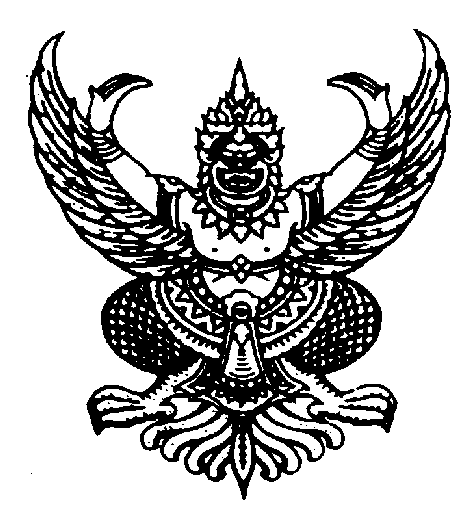 ประกาศองค์การบริหารส่วนตำบลหนองไทรเรื่อง  หลักเกณฑ์การสรรหาและคัดเลือกบุคลากรขององค์การบริหารส่วนตำบล..............................................		อาศัยอำนาจตามประกาศคณะกรรมการกลางพนักงานส่วนตำบล  เรื่อง  มาตรฐานทั่วไปเกี่ยวกับหลักเกณฑ์และเงื่อนไขการคัดเลือก  การบรรจุและแต่งตั้ง  การย้าย  การโอน  การรับโอน  การเลื่อนระดับ และการเลื่อนขั้นเงินเดือนสำหรับพนักงานส่วนตำบล (ฉบับที่ 13 ) พ.ศ.2562 ประกาศ  ณ  วันที่  18  เมษายน  2562  อาศัยอำนาจตามความในมาตรา 26 วรรคเจ็ด ประกอบมาตรา17(5) แห่งพระราชบัญญัติระเบียบบริหารงานบุคคลส่วนท้องถิ่น พ.ศ.2542 และมติของคณะกรรมการกลางพนักงานส่วนตำบลในการประชุมครั้งที่ 10/2561  เมื่อวันที่  25  ตุลาคม พ.ศ.2561 มีมติให้ปรับปรุงแก้ไขประกาศคณะกรรมการกลางพนักงานส่วนตำบล  เรื่อง  มาตรฐานทั่วไปเกี่ยวกับหลักเกณฑ์และเงื่อนไขการคัดเลือก  การบรรจุและแต่งตั้งการย้าย  การโอน  การรับโอน  การเลื่อนระดับและการเลื่อนขั้นเงินเดือนสำหรับพนักงานส่วนตำบล  ฉบับลงวันที่ 22  พฤศจิกายน  พ.ศ.2544   หมวด 4 การโอนและการรับโอนพนักงานส่วนท้องถิ่น ข้อ 26  การโอนและรับโอนพนักงานส่วนตำบลหรือพนักงานส่วนท้องถิ่นอื่นโดยความสมัครใจของผู้ขอโอน  ให้ดำเนินการได้ในกรณีใดกรณีหนึ่ง  ดังนี้(๑)  การโอนและรับโอนผู้สอบแข่งขันได้  ผู้สอบคัดเลือกได้ในตำแหน่งที่จะแต่งตั้งหรือผู้ที่ได้รับการคัดเลือกเพื่อแต่งตั้งให้ดำรงตำแหน่งในระดับที่สูงขึ้น  ทั้งนี้ให้เป็นไปตามหลักเกณฑ์และเงื่อนไขที่เกี่ยวข้องตามคณะกรรมการกลางพนักงานส่วนตำบล (ก.อบต.กำหนด) การโอนและรับโอนในตำแหน่งประเภท สายงาน  ระดับและตำแหน่งเดียวกันในตำแหน่งที่ว่าง(๓)  การโอนและรับโอนโดยการสับเปลี่ยนกันในตำแหน่งประเภท สายงาน ระดับและตำแหน่งเดิม  ระหว่างองค์การบริหารส่วนตำบล หรือองค์กรปกครองส่วนท้องถิ่นอื่น(๔)  การโอนและรับโอนในตำแหน่งประเภท สายงาน  ระดับเดิม โดยตำแหน่งที่ต่ำกว่าเดิมหรือมาดำรงตำแหน่งในประเภท  สายงานเดิม โดยระดับต่ำกว่าเดิมในองค์การบริหารส่วนตำบลหรือองค์กรปกครองส่วนท้องถิ่นอื่น(๕)  การโอนและรับโอนผู้ที่ดำรงตำแหน่งต่ำกว่าเดิม ตาม (4) แล้วประสงค์ขอโอนหรือขอย้ายไปแต่งตั้งในตำแหน่งเดิม		การโอนและรับโอน  ให้องค์การบริหารส่วนตำบลและองค์กรปกครองส่วนท้องถิ่นอื่นที่เกี่ยวข้องประสานกัน  โดยกำหนดวันที่รับโอนและให้โอนมีผลในวันเดียวกัน เพื่อเสนอคณะกรรมการพนักงานส่วนตำบล(ก.อบต.จังหวัด)แล้วแต่กรณี  เพื่อพิจารณาให้ความเห็นชอบ 		หลักเกณฑ์การคัดเลือก และวิธีการคัดเลือกเพื่อรับโอน  ให้นำหลักเกณฑ์และวิธีการที่กำหนดไว้สำหรับการคัดเลือกผู้ดำรงตำแหน่งบริหารเพื่อแต่งตั้งให้มีระดับสูงขึ้นตามที่กำหนดในหมวด 1 ว่าด้วยการคัดเลือก  มาใช้บังคับโดยอนุโลม		ทั้งนี้  ตั้งแต่บัดนี้เป็นต้นไป			ประกาศ  ณ  วันที่  1๐  เดือน มกราคม  พ.ศ.  2565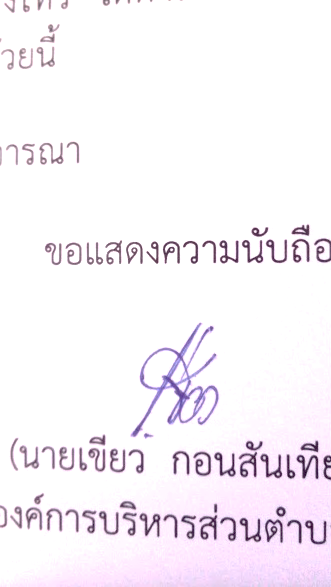 					      (นายเขียว  กอนสันเทียะ)		                            นายกองค์การบริหารส่วนตำบลหนองไทร